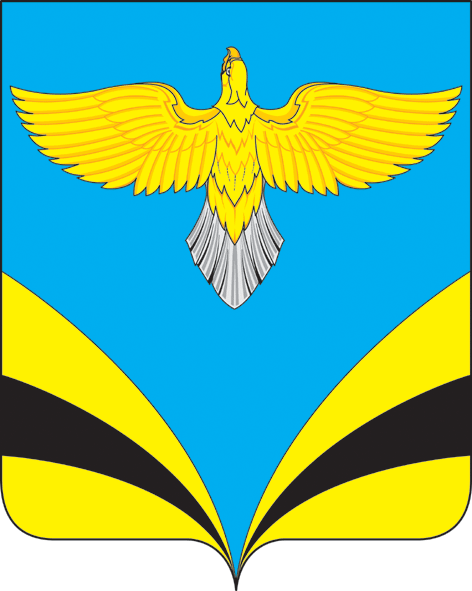 АДМИНИСТРАЦИЯ    муниципального района          Безенчукский     Самарской области ПОСТАНОВЛЕНИЕ    от 13.03.2012 № 427Об утверждении Порядка формированиярезерва управленческих кадров муниципального района Безенчукский Самарской областиВ целях совершенствования муниципального управления,  руководствуясь, Федеральным законом «Об общих принципах организации местного самоуправления в Российской Федерации», постановлением Губернатора Самарской области от 19.12.2008 № 143 «Об утверждении Программы формирования и подготовки резерва управленческих кадров в Самарской области», Уставом муниципального района Безенчукский Самарской области, Собрание представителей муниципального района Безенчукский ПОСТАНОВЛЯЮ:1. Утвердить Порядок формирования резерва управленческих кадров муниципального района Безенчукский Самарской области согласно приложению.    2. Решения и действия (или бездействие) органов и должностных лиц местного самоуправления  по формированию резерва управленческих кадров  муниципального района Безенчукский Самарской области  могут быть обжалованы в соответствии с действующим законодательством.3. Настоящее постановление  вступает в силу по истечении пяти дней  со дня его официального опубликования в районной газете «Сельский труженик».4. Опубликовать настоящее решение в газете «Сельский труженик».И.о. главы района						        	Д.И. Семёнов М.Н. Хренова22749                                                                                          Приложение к постановлению администрациимуниципального района Безенчукский Самарской областиот ______________ № ________Порядокформирования резерва управленческих кадровмуниципального района Безенчукский Самарской области1. Общие положения1.1. Настоящий Порядок определяет механизм формирования резерва управленческих кадров муниципального района Безенчукский Самарской области, а также порядок работы с лицами, включенными в резерв.1.2. Резерв управленческих кадров муниципального района Безенчукский Самарской области (далее – Резерв) – это сформированная группа перспективных специалистов, имеющих успешный опыт профессиональной деятельности, обладающих необходимыми профессиональными, деловыми, личностными и морально-этическими качествами, прошедших отбор и целевую подготовку, способных в настоящий момент или после определенной подготовки занимать соответствующие управленческие должности в органах местного самоуправления, учреждениях и предприятиях муниципального района Безенчукский Самарской области, а также быть рекомендованными в состав регионального резерва управленческих кадров Самарской области и окружного резерва управленческих кадров Самарской области.1.3. Формирование Резерва – это процесс выявления, отбора, оценки и подготовки кадров в целях оперативного замещения управленческих должностей в системе муниципального управления, в муниципальных учреждениях и предприятиях различных сфер деятельности высококвалифицированными и подготовленными к соответствующей работе кадрами, способными качественно решать поставленные перед ними задачи.1.4. Задачами формирования Резерва являются:создание подготовленного к управлению в новых условиях состава управленческих кадров;своевременное замещение вакантных управленческих должностей;улучшение качественного состава кадров;сокращение периода адаптации при назначении кандидатов на должности.1.5. Формирование Резерва основано на принципах:равного доступа и добровольности участия в конкурсе для включения в Резерв;объективности и всесторонней оценки профессиональных и личностных качеств кандидатов в состав Резерва;регулярной оценки профессиональных достижений, а также реализации индивидуальных планов подготовки членов Резерва;гласности и доступности информации о формировании и функционировании Резерва.1.6. Резерв формируется на управленческие должности по профессиональным направлениям муниципального регулирования (приложение 1).1.7. Резерв формируется на три года и ежегодно обновляется.2. Этапы формирования Резерва2.1. Резерв формируется комиссией назначаемой Главой муниципального района Безенчукский и оформляется распоряжением администрации муниципального района Безенчукский  (далее – Комиссия).2.2. Формирование и ведение Резерва осуществляет уполномоченный орган ответственный за работу с Резервом ( далее- уполномоченный орган), назначенный распоряжением администрации муниципального района Безенчукский.  2.3. В Резерв включаются граждане Российской Федерации  имеющие высшее профессиональное образование и стаж работы на руководящих должностях не менее 3 лет.2.4. Этапы формирования Резерва:I этап. Объявление конкурса на включение в Резерв.II этап. Формирование списка кандидатов, претендующих на включение в Резерв.III этап. Проведение заседания Комиссии по утверждению списка лиц, включенных в Резерв.IV этап. Объявление результатов конкурса на включение в Резерв.2.5. На I этапе проводятся следующие процедуры:размещение  в районной газете «Сельский труженик» и на официальном сайте муниципального района Безенчукский Самарской области  в сети «Интернет»  информации о проведении конкурса;информирование и консультирование лиц, изъявивших желание участвовать в конкурсе на включение в Резерв (далее - кандидат), об условиях проведения конкурса;сбор документов кандидатов в Резерв.Срок проведения конкурса составляет  30 календарных дней. Кандидатом в Резерв представляется в уполномоченный  орган следующие документы:личное заявление (приложение 2);копия документа, удостоверяющего личность; заполненная и подписанная анкета (приложение 3);цветная фотография формата 3x4 (без уголка).Уполномоченный орган в течение  пяти дней с момента поступления документов представленных кандидатом организует проверку достоверности сведений указанных в анкете. Факт подачи документов кандидатом  регистрируется в журнале в течение одного дня учета документов кандидатов в Резерв (приложение 4).В случае представления документов в неполном объеме или нарушение правил их оформления, несоответствие кандидата требованиям, установленных пунктом 2.3. раздела 2 настоящего порядка уполномоченный орган готовит решение об отказе в приеме документов и возвращает лицу, их представившему. 2.6. На II этапе формирования списка кандидатов, претендующих на включение в Резерв уполномоченный орган  изучает документы кандидатов в Резерв в течение 10 дней, формирует сведения о лицах, претендующих в Резерв (приложение 5) и заполняет оценочный лист кандидата в Резерв (приложение 6).2.7. На III этапе проводится заседание Комиссии по утверждению списка лиц, включенных в Резерв.Отбор кандидатов  для включения в Резерв производится Комиссией на основе оценочного листа кандидата и документов, представленных на конкурс.2.8. При отборе кандидатов учитываются следующие критерии:наличие высшего профессионального образования,стаж и опыт работы управленческой деятельности;систематическое повышение профессионального уровня;участие в деятельности общественных организаций;наличие поощрений и наград.2.9. По итогам отбора формируется список лиц, включенных в Резерв, оформляемый протоколом заседания Комиссии, и утверждается  решением Комиссии.2.10. На IV этапе результаты проведения конкурса на включение в Резерв размещаются на официальном сайте муниципального района Безенчукский Самарской области   в сети Интернет, а также кандидатам на включение в Резерв направляются уведомления о включении/невключении их в Резерв.2.12. По запросу  управления кадровой политики и государственных наград аппарата Правительства Самарской области о представлении сведений о кандидатах, включенных в резерв управленческих кадров муниципального района Безенчукский Самарской области, уполномоченный орган направляет в сроки, указанные в запросе, запрашиваемые сведения о кандидатах для включения в региональный резерв управленческих кадров Самарской области и в окружной резерв Приволжского федерального округа. 3. Работа с лицами, включенными в Резерв3.1. Лицо, включенное в Резерв  в течение 30 дней  после их включения, представляют индивидуальный план подготовки, который содержит мероприятия подготовки и срок их проведения (далее – индивидуальный план)  (приложение 7).3.2. Индивидуальный план  предусматривает  следующее: повышение уровня профессиональных компетенций (профессиональная переподготовка, повышение квалификации, стажировка, семинары, тренинги, форумы, конференции, круглые столы, иное);разработка и реализация социально-значимых проектов и программ;участие в организации социально-значимых, общественных мероприятий;разработка методических материалов, написание и публикация статей, материалов конференций, научных разработок (авторство/соавторство).3.3. Индивидуальный план разрабатывается в двух экземплярах, подписывается председателем Комиссии или его заместителем, в случае отсутствия председателя. Один экземпляр возвращается лицу, включенному в Резерв,  второй – в уполномоченный орган.3.4. Отчет о выполнении индивидуального плана представляется лицом, включенным в Резерв  ежегодно не позднее 1 декабря текущего года.3.5. В случае перевода (назначения) лица, включенного в Резерв  на иную должность либо изменения наименования должности, лицо, состоящее в Резерве, обязано в семидневный срок сообщить об этом в уполномоченный орган.3.5. Уполномоченный орган  ежеквартально представляет в управление кадровой политики и государственных наград аппарата Правительства Самарской области отчет о работе с Резервом по форме согласно приложению 8.4. Исключение из Резерва4.1. По итогам года Комиссия готовит предложения по назначению лица, включенного в Резерв  на имеющиеся вакантные управленческие должности, сохранению его  в составе Резерва или об их исключении из состава Резерва.4.2. Лицо, включенное в  Резерв  подлежит исключению в случаях:нахождение в Резерве более 3 лет; на основании его личного заявления об исключении из Резерва; осуждения его к наказанию по приговору суда, вступившему в законную силу, а также в случае наличия не снятой или не погашенной в установленном федеральным законом порядке судимости;  признания судом недееспособным; невыполнения плана индивидуальной подготовки; при достижении возраста 50 лет.Предложения по назначению лица, включенного в Резерв  на имеющиеся вакантные управленческие должности, сохранению его  в составе Резерва или об их исключении из состава Резерва рассматриваются  на заседании Комиссии. Рассмотренные предложения оформляются протоколом заседания Комиссии и утверждается решением  Комиссии. Указанное решение Комиссии в течение семи дней направляется уполномоченным органом заинтересованным лицам. Приложение 1 к Порядку формирования резерва управленческих кадровмуниципального района Безенчукский Самарской областиСписок профессиональных направлениймуниципального регулированиябезопасность, оборона; внешнеэкономические связи и инвестиционная политика;здравоохранение и социальное развитие;имущественные отношения;культура и искусство;молодежная политика;этноконфессиональная политика;образование и наука;природные ресурсы и экология;промышленность и торговля;связь и массовые коммуникации;сельское хозяйство;спорт, туризм и физическая культура;строительство и ЖКХ;топливно-энергетический комплекс;транспорт и дорожное хозяйство;труд и занятость населения;экономическое развитие и финансы;государственное и муниципальное управление;инновационное развитие;обеспечивающая деятельность – правовая, кадровая, информационная, аналитическая, организационная деятельность.Приложение 2 к Порядку формирования резерва управленческих кадровмуниципального района Безенчукский Самарской областиЗаявлениеПрошу допустить меня к участию в конкурсе для включения в резерв управленческих кадров муниципального района Безенчукский  Самарской области по направлению________________________________________.____________дата____________подписьПриложение 3к Порядку формирования резерва управленческих кадровмуниципального района Безенчукский Самарской области1. Фамилия ______________________________________________________Имя ____________________________________________________________Отчество ________________________________________________________2. Изменение Ф.И.О.: _____________________________________________(если изменяли, то укажите их, а также когда, где и по какой причине)________________________________________________________________3. Гражданство: __________________________________________________(если изменяли, то укажите когда и по какой причине, если имеете гражданство другого государства - укажите)________________________________________________________________4. Паспорт или документ его заменяющий: ________________________________________________________________(серия, номер, кем и когда выдан)__________________________________________________________________________________6. Место рождения: ________________________________________________________________7. Домашний адрес (адрес регистрации и фактического проживания): Индекс__________________________________________________________область ________________________________ район____________________населенный пункт ________________________________________________						(город, село, поселок и др.)улица _________________________ дом ______ корп._____ квартира_____8. Контактная информация (телефоны: домашний, рабочий, сотовый;e-mail): _________________________________________________________________________________________________________________________Если «женат (замужем)», укажите сведения о супруге: ________________________________________________________________(фамилия, имя, отчество, дата и место рождения, место работы и замещаемая должность)________________________________________________________________________________________________________________________________Если «да», укажите:11. Национальность: ________________________________________________________________(не является обязательным для заполнения)12. Какими языками владеете:12.1. Родной язык: ________________________________________________________________12.2. Языки народов Российской Федерации: ________________________________________________________________12.3. Иностранные языки, включая языки народов бывшего СССР:13. Навыки работы с компьютером:14. Отношение к воинской обязанности и воинское звание: ________________________________________________________________15. Сведения об образовании:* Код профиля образования:1 – технический, технологический		5 – гуманитарный2 – экономический					6 – естественно-научный3 – юридический					7 – военный4 – управленческий16. Дополнительное профессиональное образование за последние 5 лет:17. Участие в общественных организациях:(в том числе профессиональных, научно-технических и др.)18. Место работы в настоящее время: ________________________________________________________________18.1. Должность, с какого времени в этой должности: ___________________________________________________ с __________ г.18.2. Количество подчиненных: ___________________ человек.19. Выполняемая работа с начала трудовой деятельности (укажите все места Вашей работы в прошлом):(начиная с первого места работы)Стаж работы, лет: 20. Классный чин, квалификационный разряд, дипломатический ранг, воинское звание, специальное звание: _______________________________________________________________________________________________21. Были ли Вы судимы, когда и за что:______________________________________________________________________________________________22. Допуск к государственный тайне, оформленный на период работы, службы, учебы, его форма, номер и дата (если имеется):________________________________________________________________________________23. Государственные и ведомственные награды, знаки отличия, иные виды поощрений: ______________________________________________________________________________________________________________________24. Индивидуальный план управленческого и профессионального развития (указать на необходимость получения дополнительных знаний в определенной сфере):25. Отзыв, характеризующий профессиональные и личностные качества претендента:26. Назовите факторы, влияющие на Ваше самочувствие и работоспособность:27. Ваше хобби (чем Вы любите заниматься в свободное от работы время):28. Иная информация, которую Вы хотите сообщить о себе:________________________________________________________________________________________________________________________________Мне известно, что сообщение о себе в анкете заведомо ложных сведений может повлечь отказ во включении в резерв управленческих кадров субъекта Российской Федерации/муниципального образования субъекта Российской Федерации.На проведение в отношении меня проверочных мероприятий согласен (согласна).Я даю своё согласие на сбор, систематизацию, накопление, хранение, обновление, изменение, использование, передачу третьим лицам своих персональных данных для формирования резерва управленческих кадров Приволжского федерального округа и резерва управления кадров Президента Российской Федерации.Дата заполнения «___»___________ 20___ г. Личная подпись ___________Приложение 4к Порядку формирования резерва управленческих кадровмуниципального района Безенчукский Самарской областиЖурнал учета документовкандидатов в резерв управленческих кадровмуниципального района Безенчукский Самарской областиПриложение 5к Порядку формирования резерва управленческих кадровмуниципального района Безенчукский Самарской областиСведения о лицах, претендующих/включенных в резерв управленческих кадровмуниципального района Безенчукский Самарской областиПриложение 6к Порядку формирования резерва управленческих кадровмуниципального района Безенчукский Самарской областиОЦЕНОЧНЫЙ ЛИСТ(Ф.И.О. в родительном падеже),(должность в родительном падеже)Приложение 7к Порядку формирования резерва управленческих кадровмуниципального района Безенчукский Самарской областиИНДИВИДУАЛЬНЫЙ ПЛАН ПОДГОТОВКИчлена резерва управленческих кадров муниципального района Безенчукский Самарской области с 20__ г. по 20___г.Приложение 8к Порядку формирования резерва управленческих кадровмуниципального района Безенчукский Самарской областиОтчет по подготовке и назначениях из числа лиц, включенных в резерв управленческих кадров муниципального района Безенчукский Самарской области с момента формирования резерва управленческих кадров муниципального района Безенчукский Самарской области (квартальный)СПИСОКлиц из резерва управленческих кадров муниципального района Безенчукский Самарской области, назначенных на должности с момента формирования резерва управленческих кадров муниципального района Безенчукский Самарской областипо состоянию на ___ квартал 20___года (с нарастающим итогом)Форма № 1Форма №2В комиссию по формированию и подготовке резерва управленческих кадров муниципального района Безенчукский Самарской областиот________________________________________(фамилия, имя, отчество)_________________________________________(наименование занимаемой должности_______________________________________с указанием места работы (службы))_______________________________________проживающего (ей) _______________________                                                       (область, город, район,_______________________________________село, деревня, улица, дом, квартира)________________________________________телефон ________________________________МестодляфотографииМестодляфотографииМестодляфотографииМестодляфотографииАнкета кандидатаАнкета кандидатаАнкета кандидатаАнкета кандидатаМестодляфотографиив резерв управленческих кадровмуниципального района Безенчукский Самарской областив резерв управленческих кадровмуниципального района Безенчукский Самарской областив резерв управленческих кадровмуниципального района Безенчукский Самарской областив резерв управленческих кадровмуниципального района Безенчукский Самарской областиМестодляфотографииМестодляфотографии5. Дата  рождения:      числочисломесяцмесяцгодгодгодгод9. Семейное положение:женатхолоствдовецразведен(замужем)(не замужем)(вдова)(разведена)10. Наличие детей:данетФ.И.О.ПолДата рожденияЯзыкСтепень владенияСтепень владенияСтепень владениявладею свободночитаю и могу объяснятьсячитаю и перевожу со словаремВидпрограммного обеспеченияСтепень владенияСтепень владенияСтепень владенияНазвания конкретныхпрограммных продуктов, с которыми приходилось работатьВидпрограммного обеспечениявладею свободноимею общее представ-лениене работалНазвания конкретныхпрограммных продуктов, с которыми приходилось работатьТекстовые редакторыЭлектронные таблицыПравовые базы данныхСпециальные программные продуктыОперационные системыФормальные характеристикиполученного образованияПоследовательность получения образованияПоследовательность получения образованияПоследовательность получения образованияФормальные характеристикиполученного образованияпервоевтороетретьеДаты начала и окончания обученияначало______________(месяц, год)окончание______________(месяц, год)начало______________(месяц, год)окончание______________(месяц, год)начало______________(месяц, год)окончание______________(месяц, год)Уровень образования(среднее профессиональ-ное, высшее, аспирантура, адъюнктура, докторантура)Форма обучения(очная, вечерняя, заочная)Полное наименование учебного заведения(с указанием адреса учебного заведения)ФакультетСпециальность по дипломуСпециализацияТема работы(диплома, диссертации)* Код профиляобразованияЕсли есть:ученое звание _________________________________________________________________ученая степень _________________________________________________________________научные труды (сколько и в каких областях) ___________________________________________________________________________________________изобретения (сколько и в каких областях) ____________________________________________________________________________________________Если есть:ученое звание _________________________________________________________________ученая степень _________________________________________________________________научные труды (сколько и в каких областях) ___________________________________________________________________________________________изобретения (сколько и в каких областях) ____________________________________________________________________________________________Если есть:ученое звание _________________________________________________________________ученая степень _________________________________________________________________научные труды (сколько и в каких областях) ___________________________________________________________________________________________изобретения (сколько и в каких областях) ____________________________________________________________________________________________Если есть:ученое звание _________________________________________________________________ученая степень _________________________________________________________________научные труды (сколько и в каких областях) ___________________________________________________________________________________________изобретения (сколько и в каких областях) ____________________________________________________________________________________________Формальные характеристикиповышения квалификацииПоследовательность обученияПоследовательность обученияПоследовательность обученияФормальные характеристикиповышения квалификацииIIIIIIДаты начала и окончания обученияначало_____________(месяц, год)окончание_____________(месяц, год)начало______________(месяц, год)окончание______________(месяц, год)начало______________(месяц, год)окончание______________(месяц, год)Вид программы(курсы повышения квалификации, профессиональная переподготовка, стажировка)Название организации, учебного заведенияМесто проведения программы (страна, город)Тема программыВид итогового документа(сертификат, свидетельство, удостоверение)ГодыпребыванияНаселенныйпунктНазваниеорганизацииВаш статус в организацииВаш статус в организацииВаш статус в организацииГодыпребыванияНаселенныйпунктНазваниеорганизацииРуководительЧлен руководящего органаЧлен организацииДаты поступления на работу и ухода с работыНазвание организации, учрежденияМестонахождение организации (адрес)Название подразделения (отдел, цех и т.д.)Наименование должностиКоличество подчиненныхОсновные обязанности (перечислите)1234567общийуправленческийгосударственной службыФ.И.О.Название организации и должностьКонтактные телефоны положительноотрицательно№ п/пФамилия, имя, отчество, контактный телефонДата поступления заявленияПеречень прилагаемых документовКоличество листов1.2.3.4.5.№ п/пФамилия, имя, отчествоДата рожденияМесто работы, должностьОбразование (наименование учебного заведения, год его окончания, специальность в соответствии с дипломом, ученая степень, ученое звание)Сведения о дополнительномобразовании, переподготовке, повышении квалификацииСтаж работы (общий/управленческий, лет)Решение комиссии(реквизиты акта, дата)КторекомендовалПрофессиональное направление муниципального регулирования12345678910Дата рождения (полных лет)Общий трудовой стажУправленческий стажСтаж муниципальной/ государственной службыОбразованиеМесто работы (в наст. время)Владение иностранным языкомДополнительное образованиеУченая степень, званиеКлассный чин (ранг, разряд)Наличие наград, дипломовУчастие в общественных организацияхНаучные публикации, книги, брошюры, статьиУчастие в семинарах, проектахКто рекомендовалРешение КомиссииФ.И.О.Место работыДолжность№ п/пВид дополнительного профессионального образования/мероприятияНаименование Наименование Срок, место проведенияОтметка о выполненииПримечаниеПовышение уровня профессиональных компетенций (управленческий потенциал)Профессиональная переподготовкаПовышение квалификацииСтажировкаСеминарыТренингиФорумыКонференцииКруглые столыИное (указать)Разработка и реализация социально-значимых проектов и программУчастие в организации социально-значимых, общественных мероприятийРазработка методических рекомендаций (статьи, материалы конференций, научные разработки (авторство/соавторство))Член резервауправленческих кадров                                              (Ф.И.О.)Член резервауправленческих кадров                                              (Ф.И.О.)Член резервауправленческих кадров                                              (Ф.И.О.)Председатель Комиссии                                               (Ф.И.О.)Председатель Комиссии                                               (Ф.И.О.)Председатель Комиссии                                               (Ф.И.О.)Председатель Комиссии                                               (Ф.И.О.)№п/пФ.И.О.Должность ранее занимаемаяДатавключения в резервДолжность, на которую назначен кандидат из резерва управленческих кадровДата назначенияна должность123456Численность резерваЧисленность резерваПолучилидополнительноеобразованиеПолучилидополнительноеобразованиеПолучилидополнительноеобразованиеПолучилидополнительноеобразованиеНазначены всего(чел.)Количество лиц, назначенных ротацией кадров из общего количества лиц (чел.)Из общего количество лиц назначенных из резерва на должности вИз общего количество лиц назначенных из резерва на должности вИз общего количество лиц назначенных из резерва на должности вИз общего количество лиц назначенных из резерва на должности вИз общего количество лиц назначенных из резерва на должности вИз общего количество лиц назначенных из резерва на должности ввсегоиз них в возрасте до 35 летПрофессио-нальная перепод-готовкаПовышение квалифика-цииСтажировкаИная форма обученияНазначены всего(чел.)Количество лиц, назначенных ротацией кадров из общего количества лиц (чел.)аппарат ПППфедеральныегосударст-венные органытеррито-риальные органы федеральных органов исполнитель-ной властигосударст-венные органы субъектов Федерациина муници-пальные должностикоммер-ческиеи иные организа-ции